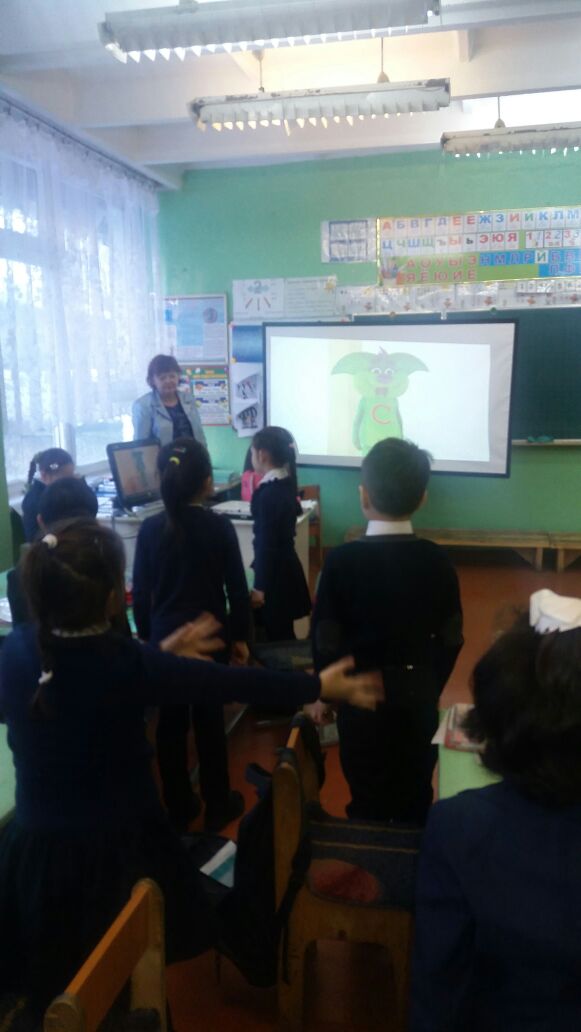                                                Министерство  науки и образования РК Открытый урок        на тему :«  Час"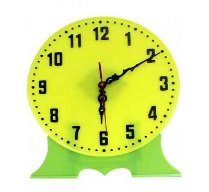 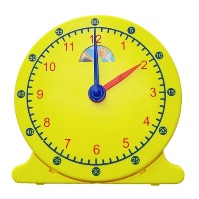                                                                                         Провела : Туренко О.В                                                   ТалгарТема урока  №  7 ЧасТема урока  №  7 ЧасТема урока  №  7 ЧасТема урока  №  7 ЧасШкола:№ 3Школа:№ 3Школа:№ 3Школа:№ 3Дата:19.01.17Дата:19.01.17Дата:19.01.17Дата:19.01.17ФИО учителя: Туренко О.ВФИО учителя: Туренко О.ВФИО учителя: Туренко О.ВФИО учителя: Туренко О.ВКласс: 1 « Е »Класс: 1 « Е »Класс: 1 « Е »Класс: 1 « Е »Количество присутствующих:Количество присутствующих:Количество отсутствующих:Количество отсутствующих:Цели обучения, которые необходимо достичь на данном урокеЦели обучения, которые необходимо достичь на данном уроке1.1.3.2 знать промежутки времени и ориентироваться во времени:(минута, час, дни недели, месяц), использовать единицы величин.1.1.3.3 определять время по циферблату: часы1.1.3.5 определять время в часах по циферблату /различать единицы измерения времени: минута, час, день, неделя, месяц1.1.3.2 знать промежутки времени и ориентироваться во времени:(минута, час, дни недели, месяц), использовать единицы величин.1.1.3.3 определять время по циферблату: часы1.1.3.5 определять время в часах по циферблату /различать единицы измерения времени: минута, час, день, неделя, месяц1.1.3.2 знать промежутки времени и ориентироваться во времени:(минута, час, дни недели, месяц), использовать единицы величин.1.1.3.3 определять время по циферблату: часы1.1.3.5 определять время в часах по циферблату /различать единицы измерения времени: минута, час, день, неделя, месяц1.1.3.2 знать промежутки времени и ориентироваться во времени:(минута, час, дни недели, месяц), использовать единицы величин.1.1.3.3 определять время по циферблату: часы1.1.3.5 определять время в часах по циферблату /различать единицы измерения времени: минута, час, день, неделя, месяц1.1.3.2 знать промежутки времени и ориентироваться во времени:(минута, час, дни недели, месяц), использовать единицы величин.1.1.3.3 определять время по циферблату: часы1.1.3.5 определять время в часах по циферблату /различать единицы измерения времени: минута, час, день, неделя, месяц1.1.3.2 знать промежутки времени и ориентироваться во времени:(минута, час, дни недели, месяц), использовать единицы величин.1.1.3.3 определять время по циферблату: часы1.1.3.5 определять время в часах по циферблату /различать единицы измерения времени: минута, час, день, неделя, месяцЦели обучения                        Цели обучения                        Все учащиеся будут:  ориентироваться во времени: (минута, час, дни недели, месяц), использовать единицы величин, определять время по циферблату: часыБольшинство учащихся будут:  Что показывают деления на циферблате часов?Некоторые учащиеся будут.Уметь пользоваться часами.Все учащиеся будут:  ориентироваться во времени: (минута, час, дни недели, месяц), использовать единицы величин, определять время по циферблату: часыБольшинство учащихся будут:  Что показывают деления на циферблате часов?Некоторые учащиеся будут.Уметь пользоваться часами.Все учащиеся будут:  ориентироваться во времени: (минута, час, дни недели, месяц), использовать единицы величин, определять время по циферблату: часыБольшинство учащихся будут:  Что показывают деления на циферблате часов?Некоторые учащиеся будут.Уметь пользоваться часами.Все учащиеся будут:  ориентироваться во времени: (минута, час, дни недели, месяц), использовать единицы величин, определять время по циферблату: часыБольшинство учащихся будут:  Что показывают деления на циферблате часов?Некоторые учащиеся будут.Уметь пользоваться часами.Все учащиеся будут:  ориентироваться во времени: (минута, час, дни недели, месяц), использовать единицы величин, определять время по циферблату: часыБольшинство учащихся будут:  Что показывают деления на циферблате часов?Некоторые учащиеся будут.Уметь пользоваться часами.Все учащиеся будут:  ориентироваться во времени: (минута, час, дни недели, месяц), использовать единицы величин, определять время по циферблату: часыБольшинство учащихся будут:  Что показывают деления на циферблате часов?Некоторые учащиеся будут.Уметь пользоваться часами.Языковая цельЯзыковая цельУчащиеся могут:Определять и называть время. Предметная лексика и терминология:Сначала, потом, раньше, позже. Циферблат, часовая, минутная стрелка…Серия полезных фраз для диалога/письма- Определи, сколько времени?Обсуждение:Что такое часы?Как вы думаете зачем нужны часы?Что можно успеть за час? Учащиеся могут:Определять и называть время. Предметная лексика и терминология:Сначала, потом, раньше, позже. Циферблат, часовая, минутная стрелка…Серия полезных фраз для диалога/письма- Определи, сколько времени?Обсуждение:Что такое часы?Как вы думаете зачем нужны часы?Что можно успеть за час? Учащиеся могут:Определять и называть время. Предметная лексика и терминология:Сначала, потом, раньше, позже. Циферблат, часовая, минутная стрелка…Серия полезных фраз для диалога/письма- Определи, сколько времени?Обсуждение:Что такое часы?Как вы думаете зачем нужны часы?Что можно успеть за час? Учащиеся могут:Определять и называть время. Предметная лексика и терминология:Сначала, потом, раньше, позже. Циферблат, часовая, минутная стрелка…Серия полезных фраз для диалога/письма- Определи, сколько времени?Обсуждение:Что такое часы?Как вы думаете зачем нужны часы?Что можно успеть за час? Учащиеся могут:Определять и называть время. Предметная лексика и терминология:Сначала, потом, раньше, позже. Циферблат, часовая, минутная стрелка…Серия полезных фраз для диалога/письма- Определи, сколько времени?Обсуждение:Что такое часы?Как вы думаете зачем нужны часы?Что можно успеть за час? Учащиеся могут:Определять и называть время. Предметная лексика и терминология:Сначала, потом, раньше, позже. Циферблат, часовая, минутная стрелка…Серия полезных фраз для диалога/письма- Определи, сколько времени?Обсуждение:Что такое часы?Как вы думаете зачем нужны часы?Что можно успеть за час? Языковая цельЯзыковая цельКлючевые слова и фразы : часПисьмо: Запиши результат вычислений времени в часах.Запиши результаты сравнения времени в часах.Ключевые слова и фразы : часПисьмо: Запиши результат вычислений времени в часах.Запиши результаты сравнения времени в часах.Ключевые слова и фразы : часПисьмо: Запиши результат вычислений времени в часах.Запиши результаты сравнения времени в часах.Ключевые слова и фразы : часПисьмо: Запиши результат вычислений времени в часах.Запиши результаты сравнения времени в часах.Ключевые слова и фразы : часПисьмо: Запиши результат вычислений времени в часах.Запиши результаты сравнения времени в часах.Ключевые слова и фразы : часПисьмо: Запиши результат вычислений времени в часах.Запиши результаты сравнения времени в часах.Предыдущее обучениеПредыдущее обучениеЗнание слов,  обозначающих время суток, дни недели, месяцы года.Знание слов,  обозначающих время суток, дни недели, месяцы года.Знание слов,  обозначающих время суток, дни недели, месяцы года.Знание слов,  обозначающих время суток, дни недели, месяцы года.Знание слов,  обозначающих время суток, дни недели, месяцы года.Знание слов,  обозначающих время суток, дни недели, месяцы года.ПланПланПланПланПланПланПланПланПланируемые срокиПланируемые действия (замените ниже запланированными действиями)Планируемые действия (замените ниже запланированными действиями)Планируемые действия (замените ниже запланированными действиями)Планируемые действия (замените ниже запланированными действиями)Планируемые действия (замените ниже запланированными действиями)Планируемые действия (замените ниже запланированными действиями)РесурсыНачало урока5 минут5 -10 мин Организационный момент(Слайд 1)Здравствуйте!На вас надеюсь я, друзья.Вы хороший дружный класс.Всё получится у нас!— Я думаю, что урок будет интересным и познавательным. А для этого нужно быть очень внимательным и старательным.Посчитай-каСоседи числа 11,13,8,7Используя пример составь пример используя переместительное свойство(ламинированные листы)Соедини примеры с одинаковым ответом2+4=        3+4=        8+2=      7+2=                4+5=4+3=        4+2=        2+7=       2+8=                5+4= Реши примеры(2+6)-4=                        7-(6+1)=  12-(2+8)=                      11-(4+5)=(10+2)-2=                       8-4-2=ПовторениеКакие часы ты знаешь? Какими пользуются часами сейчас?Механические, кварцевые, солнечные, водяные, огненныеЧто вы узнали о минуте? Что можно сделать за минуту?Как выглядит минутная стрелка? 2. Мотивация учебной деятельности(Слайд 2)— Сегодня на уроке мы откроем новое знание. А что? Поможет это предложение. (Флипчарт) Что- то с ним произошло, наверно, был сильный ветер, все слова смешались, посмотрите внимательно, постарайтесь расставить слова на свои места. Кто может исправить у доски?Делу — время, а потехе — час. (час, делу -, время, потехе -, а).— Молодцы! Это пословица. Как вы понимаете эту пословицу? Отгадайте загадку. (Слайд 3)День и ночь они идут.
Никогда не устают.
Монотонно шепчут в такт:
Тик, так, тик и так.
Стрелки, будто как усы.
Называются… (часы)!Я напрасно не стучу,
Когда надо, разбужу.(будильник)Две сестрицы друг за другом
Пробегают круг за кругом:
Коротышка – только раз,
Та, что выше – каждый час.
(Стрелки часов)3. Целевая установка— На уроке мы о чем будем говорить? О времени. О часах.— Мы научимся на уроке определять время по часам.4. Знакомство с новым материаломОт одной цифры до другой проходит 5 минут.Давайте посчитаем что произойдет если мы пройдем круг.5,10,15,20,25,30,35,40,45,50,55,60.Когда минутная стрелка проходит один круг –получается один час.Показ на модели часов. Коллективная работа Цель: определить сколько времени на часах11,10 часов,8 часов,3 часа,2 часа(Г)Соедини циферблат с электронными часами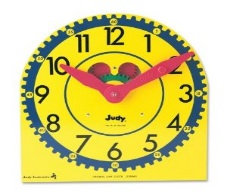 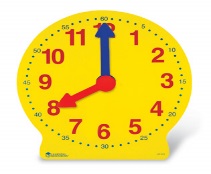 10ч.10мин           6 ч.10 мин       8.00 мин      2 ч.00минТренировочные упражненияПоказать 12 часов4 часа8 часов9 часовИсследование На моделях часов покажи время и слелай выводПервая группа3 часа 30 минутПоловина четвертогоВторая группа6часов 30 минутПоловина четвертогоТретья группа 5 часов 30 минутПоловина шестогоЧетвертая группа2 часа 30 минутПоловина третьегоПятая группа1 час 30 минутПоловина второгоВывод: время одно тожеЛогическая задача а.) Наступило время ответить на загадку, которую мы с вами услышали в начале урока о  девочке, которая не знала, успеет ли она в кино или нет. Повторное чтение и разбор задачи.«Приглашаем учащихся на кукольное  представление. Продолжительность представления 60…Начало представления в 11 …» Организационный момент(Слайд 1)Здравствуйте!На вас надеюсь я, друзья.Вы хороший дружный класс.Всё получится у нас!— Я думаю, что урок будет интересным и познавательным. А для этого нужно быть очень внимательным и старательным.Посчитай-каСоседи числа 11,13,8,7Используя пример составь пример используя переместительное свойство(ламинированные листы)Соедини примеры с одинаковым ответом2+4=        3+4=        8+2=      7+2=                4+5=4+3=        4+2=        2+7=       2+8=                5+4= Реши примеры(2+6)-4=                        7-(6+1)=  12-(2+8)=                      11-(4+5)=(10+2)-2=                       8-4-2=ПовторениеКакие часы ты знаешь? Какими пользуются часами сейчас?Механические, кварцевые, солнечные, водяные, огненныеЧто вы узнали о минуте? Что можно сделать за минуту?Как выглядит минутная стрелка? 2. Мотивация учебной деятельности(Слайд 2)— Сегодня на уроке мы откроем новое знание. А что? Поможет это предложение. (Флипчарт) Что- то с ним произошло, наверно, был сильный ветер, все слова смешались, посмотрите внимательно, постарайтесь расставить слова на свои места. Кто может исправить у доски?Делу — время, а потехе — час. (час, делу -, время, потехе -, а).— Молодцы! Это пословица. Как вы понимаете эту пословицу? Отгадайте загадку. (Слайд 3)День и ночь они идут.
Никогда не устают.
Монотонно шепчут в такт:
Тик, так, тик и так.
Стрелки, будто как усы.
Называются… (часы)!Я напрасно не стучу,
Когда надо, разбужу.(будильник)Две сестрицы друг за другом
Пробегают круг за кругом:
Коротышка – только раз,
Та, что выше – каждый час.
(Стрелки часов)3. Целевая установка— На уроке мы о чем будем говорить? О времени. О часах.— Мы научимся на уроке определять время по часам.4. Знакомство с новым материаломОт одной цифры до другой проходит 5 минут.Давайте посчитаем что произойдет если мы пройдем круг.5,10,15,20,25,30,35,40,45,50,55,60.Когда минутная стрелка проходит один круг –получается один час.Показ на модели часов. Коллективная работа Цель: определить сколько времени на часах11,10 часов,8 часов,3 часа,2 часа(Г)Соедини циферблат с электронными часами10ч.10мин           6 ч.10 мин       8.00 мин      2 ч.00минТренировочные упражненияПоказать 12 часов4 часа8 часов9 часовИсследование На моделях часов покажи время и слелай выводПервая группа3 часа 30 минутПоловина четвертогоВторая группа6часов 30 минутПоловина четвертогоТретья группа 5 часов 30 минутПоловина шестогоЧетвертая группа2 часа 30 минутПоловина третьегоПятая группа1 час 30 минутПоловина второгоВывод: время одно тожеЛогическая задача а.) Наступило время ответить на загадку, которую мы с вами услышали в начале урока о  девочке, которая не знала, успеет ли она в кино или нет. Повторное чтение и разбор задачи.«Приглашаем учащихся на кукольное  представление. Продолжительность представления 60…Начало представления в 11 …» Организационный момент(Слайд 1)Здравствуйте!На вас надеюсь я, друзья.Вы хороший дружный класс.Всё получится у нас!— Я думаю, что урок будет интересным и познавательным. А для этого нужно быть очень внимательным и старательным.Посчитай-каСоседи числа 11,13,8,7Используя пример составь пример используя переместительное свойство(ламинированные листы)Соедини примеры с одинаковым ответом2+4=        3+4=        8+2=      7+2=                4+5=4+3=        4+2=        2+7=       2+8=                5+4= Реши примеры(2+6)-4=                        7-(6+1)=  12-(2+8)=                      11-(4+5)=(10+2)-2=                       8-4-2=ПовторениеКакие часы ты знаешь? Какими пользуются часами сейчас?Механические, кварцевые, солнечные, водяные, огненныеЧто вы узнали о минуте? Что можно сделать за минуту?Как выглядит минутная стрелка? 2. Мотивация учебной деятельности(Слайд 2)— Сегодня на уроке мы откроем новое знание. А что? Поможет это предложение. (Флипчарт) Что- то с ним произошло, наверно, был сильный ветер, все слова смешались, посмотрите внимательно, постарайтесь расставить слова на свои места. Кто может исправить у доски?Делу — время, а потехе — час. (час, делу -, время, потехе -, а).— Молодцы! Это пословица. Как вы понимаете эту пословицу? Отгадайте загадку. (Слайд 3)День и ночь они идут.
Никогда не устают.
Монотонно шепчут в такт:
Тик, так, тик и так.
Стрелки, будто как усы.
Называются… (часы)!Я напрасно не стучу,
Когда надо, разбужу.(будильник)Две сестрицы друг за другом
Пробегают круг за кругом:
Коротышка – только раз,
Та, что выше – каждый час.
(Стрелки часов)3. Целевая установка— На уроке мы о чем будем говорить? О времени. О часах.— Мы научимся на уроке определять время по часам.4. Знакомство с новым материаломОт одной цифры до другой проходит 5 минут.Давайте посчитаем что произойдет если мы пройдем круг.5,10,15,20,25,30,35,40,45,50,55,60.Когда минутная стрелка проходит один круг –получается один час.Показ на модели часов. Коллективная работа Цель: определить сколько времени на часах11,10 часов,8 часов,3 часа,2 часа(Г)Соедини циферблат с электронными часами10ч.10мин           6 ч.10 мин       8.00 мин      2 ч.00минТренировочные упражненияПоказать 12 часов4 часа8 часов9 часовИсследование На моделях часов покажи время и слелай выводПервая группа3 часа 30 минутПоловина четвертогоВторая группа6часов 30 минутПоловина четвертогоТретья группа 5 часов 30 минутПоловина шестогоЧетвертая группа2 часа 30 минутПоловина третьегоПятая группа1 час 30 минутПоловина второгоВывод: время одно тожеЛогическая задача а.) Наступило время ответить на загадку, которую мы с вами услышали в начале урока о  девочке, которая не знала, успеет ли она в кино или нет. Повторное чтение и разбор задачи.«Приглашаем учащихся на кукольное  представление. Продолжительность представления 60…Начало представления в 11 …» Организационный момент(Слайд 1)Здравствуйте!На вас надеюсь я, друзья.Вы хороший дружный класс.Всё получится у нас!— Я думаю, что урок будет интересным и познавательным. А для этого нужно быть очень внимательным и старательным.Посчитай-каСоседи числа 11,13,8,7Используя пример составь пример используя переместительное свойство(ламинированные листы)Соедини примеры с одинаковым ответом2+4=        3+4=        8+2=      7+2=                4+5=4+3=        4+2=        2+7=       2+8=                5+4= Реши примеры(2+6)-4=                        7-(6+1)=  12-(2+8)=                      11-(4+5)=(10+2)-2=                       8-4-2=ПовторениеКакие часы ты знаешь? Какими пользуются часами сейчас?Механические, кварцевые, солнечные, водяные, огненныеЧто вы узнали о минуте? Что можно сделать за минуту?Как выглядит минутная стрелка? 2. Мотивация учебной деятельности(Слайд 2)— Сегодня на уроке мы откроем новое знание. А что? Поможет это предложение. (Флипчарт) Что- то с ним произошло, наверно, был сильный ветер, все слова смешались, посмотрите внимательно, постарайтесь расставить слова на свои места. Кто может исправить у доски?Делу — время, а потехе — час. (час, делу -, время, потехе -, а).— Молодцы! Это пословица. Как вы понимаете эту пословицу? Отгадайте загадку. (Слайд 3)День и ночь они идут.
Никогда не устают.
Монотонно шепчут в такт:
Тик, так, тик и так.
Стрелки, будто как усы.
Называются… (часы)!Я напрасно не стучу,
Когда надо, разбужу.(будильник)Две сестрицы друг за другом
Пробегают круг за кругом:
Коротышка – только раз,
Та, что выше – каждый час.
(Стрелки часов)3. Целевая установка— На уроке мы о чем будем говорить? О времени. О часах.— Мы научимся на уроке определять время по часам.4. Знакомство с новым материаломОт одной цифры до другой проходит 5 минут.Давайте посчитаем что произойдет если мы пройдем круг.5,10,15,20,25,30,35,40,45,50,55,60.Когда минутная стрелка проходит один круг –получается один час.Показ на модели часов. Коллективная работа Цель: определить сколько времени на часах11,10 часов,8 часов,3 часа,2 часа(Г)Соедини циферблат с электронными часами10ч.10мин           6 ч.10 мин       8.00 мин      2 ч.00минТренировочные упражненияПоказать 12 часов4 часа8 часов9 часовИсследование На моделях часов покажи время и слелай выводПервая группа3 часа 30 минутПоловина четвертогоВторая группа6часов 30 минутПоловина четвертогоТретья группа 5 часов 30 минутПоловина шестогоЧетвертая группа2 часа 30 минутПоловина третьегоПятая группа1 час 30 минутПоловина второгоВывод: время одно тожеЛогическая задача а.) Наступило время ответить на загадку, которую мы с вами услышали в начале урока о  девочке, которая не знала, успеет ли она в кино или нет. Повторное чтение и разбор задачи.«Приглашаем учащихся на кукольное  представление. Продолжительность представления 60…Начало представления в 11 …» Организационный момент(Слайд 1)Здравствуйте!На вас надеюсь я, друзья.Вы хороший дружный класс.Всё получится у нас!— Я думаю, что урок будет интересным и познавательным. А для этого нужно быть очень внимательным и старательным.Посчитай-каСоседи числа 11,13,8,7Используя пример составь пример используя переместительное свойство(ламинированные листы)Соедини примеры с одинаковым ответом2+4=        3+4=        8+2=      7+2=                4+5=4+3=        4+2=        2+7=       2+8=                5+4= Реши примеры(2+6)-4=                        7-(6+1)=  12-(2+8)=                      11-(4+5)=(10+2)-2=                       8-4-2=ПовторениеКакие часы ты знаешь? Какими пользуются часами сейчас?Механические, кварцевые, солнечные, водяные, огненныеЧто вы узнали о минуте? Что можно сделать за минуту?Как выглядит минутная стрелка? 2. Мотивация учебной деятельности(Слайд 2)— Сегодня на уроке мы откроем новое знание. А что? Поможет это предложение. (Флипчарт) Что- то с ним произошло, наверно, был сильный ветер, все слова смешались, посмотрите внимательно, постарайтесь расставить слова на свои места. Кто может исправить у доски?Делу — время, а потехе — час. (час, делу -, время, потехе -, а).— Молодцы! Это пословица. Как вы понимаете эту пословицу? Отгадайте загадку. (Слайд 3)День и ночь они идут.
Никогда не устают.
Монотонно шепчут в такт:
Тик, так, тик и так.
Стрелки, будто как усы.
Называются… (часы)!Я напрасно не стучу,
Когда надо, разбужу.(будильник)Две сестрицы друг за другом
Пробегают круг за кругом:
Коротышка – только раз,
Та, что выше – каждый час.
(Стрелки часов)3. Целевая установка— На уроке мы о чем будем говорить? О времени. О часах.— Мы научимся на уроке определять время по часам.4. Знакомство с новым материаломОт одной цифры до другой проходит 5 минут.Давайте посчитаем что произойдет если мы пройдем круг.5,10,15,20,25,30,35,40,45,50,55,60.Когда минутная стрелка проходит один круг –получается один час.Показ на модели часов. Коллективная работа Цель: определить сколько времени на часах11,10 часов,8 часов,3 часа,2 часа(Г)Соедини циферблат с электронными часами10ч.10мин           6 ч.10 мин       8.00 мин      2 ч.00минТренировочные упражненияПоказать 12 часов4 часа8 часов9 часовИсследование На моделях часов покажи время и слелай выводПервая группа3 часа 30 минутПоловина четвертогоВторая группа6часов 30 минутПоловина четвертогоТретья группа 5 часов 30 минутПоловина шестогоЧетвертая группа2 часа 30 минутПоловина третьегоПятая группа1 час 30 минутПоловина второгоВывод: время одно тожеЛогическая задача а.) Наступило время ответить на загадку, которую мы с вами услышали в начале урока о  девочке, которая не знала, успеет ли она в кино или нет. Повторное чтение и разбор задачи.«Приглашаем учащихся на кукольное  представление. Продолжительность представления 60…Начало представления в 11 …» Организационный момент(Слайд 1)Здравствуйте!На вас надеюсь я, друзья.Вы хороший дружный класс.Всё получится у нас!— Я думаю, что урок будет интересным и познавательным. А для этого нужно быть очень внимательным и старательным.Посчитай-каСоседи числа 11,13,8,7Используя пример составь пример используя переместительное свойство(ламинированные листы)Соедини примеры с одинаковым ответом2+4=        3+4=        8+2=      7+2=                4+5=4+3=        4+2=        2+7=       2+8=                5+4= Реши примеры(2+6)-4=                        7-(6+1)=  12-(2+8)=                      11-(4+5)=(10+2)-2=                       8-4-2=ПовторениеКакие часы ты знаешь? Какими пользуются часами сейчас?Механические, кварцевые, солнечные, водяные, огненныеЧто вы узнали о минуте? Что можно сделать за минуту?Как выглядит минутная стрелка? 2. Мотивация учебной деятельности(Слайд 2)— Сегодня на уроке мы откроем новое знание. А что? Поможет это предложение. (Флипчарт) Что- то с ним произошло, наверно, был сильный ветер, все слова смешались, посмотрите внимательно, постарайтесь расставить слова на свои места. Кто может исправить у доски?Делу — время, а потехе — час. (час, делу -, время, потехе -, а).— Молодцы! Это пословица. Как вы понимаете эту пословицу? Отгадайте загадку. (Слайд 3)День и ночь они идут.
Никогда не устают.
Монотонно шепчут в такт:
Тик, так, тик и так.
Стрелки, будто как усы.
Называются… (часы)!Я напрасно не стучу,
Когда надо, разбужу.(будильник)Две сестрицы друг за другом
Пробегают круг за кругом:
Коротышка – только раз,
Та, что выше – каждый час.
(Стрелки часов)3. Целевая установка— На уроке мы о чем будем говорить? О времени. О часах.— Мы научимся на уроке определять время по часам.4. Знакомство с новым материаломОт одной цифры до другой проходит 5 минут.Давайте посчитаем что произойдет если мы пройдем круг.5,10,15,20,25,30,35,40,45,50,55,60.Когда минутная стрелка проходит один круг –получается один час.Показ на модели часов. Коллективная работа Цель: определить сколько времени на часах11,10 часов,8 часов,3 часа,2 часа(Г)Соедини циферблат с электронными часами10ч.10мин           6 ч.10 мин       8.00 мин      2 ч.00минТренировочные упражненияПоказать 12 часов4 часа8 часов9 часовИсследование На моделях часов покажи время и слелай выводПервая группа3 часа 30 минутПоловина четвертогоВторая группа6часов 30 минутПоловина четвертогоТретья группа 5 часов 30 минутПоловина шестогоЧетвертая группа2 часа 30 минутПоловина третьегоПятая группа1 час 30 минутПоловина второгоВывод: время одно тожеЛогическая задача а.) Наступило время ответить на загадку, которую мы с вами услышали в начале урока о  девочке, которая не знала, успеет ли она в кино или нет. Повторное чтение и разбор задачи.«Приглашаем учащихся на кукольное  представление. Продолжительность представления 60…Начало представления в 11 …»Динамическая пауза ФизкультминуткаТик-так, тик-так,
Все часы идут вот так.
Тик-так, тик-так. (наклоны головы к плечам)
Смотри скорей, который час.
Тик-так, тик-так. (раскачивание туловища)
Налево — раз, направо — раз,
Тик-так, тик-так. (наклоны туловища влево — вправо)
Мы тоже можем так.ФизкультминуткаТик-так, тик-так,
Все часы идут вот так.
Тик-так, тик-так. (наклоны головы к плечам)
Смотри скорей, который час.
Тик-так, тик-так. (раскачивание туловища)
Налево — раз, направо — раз,
Тик-так, тик-так. (наклоны туловища влево — вправо)
Мы тоже можем так.ФизкультминуткаТик-так, тик-так,
Все часы идут вот так.
Тик-так, тик-так. (наклоны головы к плечам)
Смотри скорей, который час.
Тик-так, тик-так. (раскачивание туловища)
Налево — раз, направо — раз,
Тик-так, тик-так. (наклоны туловища влево — вправо)
Мы тоже можем так.ФизкультминуткаТик-так, тик-так,
Все часы идут вот так.
Тик-так, тик-так. (наклоны головы к плечам)
Смотри скорей, который час.
Тик-так, тик-так. (раскачивание туловища)
Налево — раз, направо — раз,
Тик-так, тик-так. (наклоны туловища влево — вправо)
Мы тоже можем так.ФизкультминуткаТик-так, тик-так,
Все часы идут вот так.
Тик-так, тик-так. (наклоны головы к плечам)
Смотри скорей, который час.
Тик-так, тик-так. (раскачивание туловища)
Налево — раз, направо — раз,
Тик-так, тик-так. (наклоны туловища влево — вправо)
Мы тоже можем так.ФизкультминуткаТик-так, тик-так,
Все часы идут вот так.
Тик-так, тик-так. (наклоны головы к плечам)
Смотри скорей, который час.
Тик-так, тик-так. (раскачивание туловища)
Налево — раз, направо — раз,
Тик-так, тик-так. (наклоны туловища влево — вправо)
Мы тоже можем так.10-40минутРабота по учебнику 1 Какое время показывают часы?. Работа с моделью часов Попробуй. Работа в парах. Реши Маржан -60 минут          Айжан 50 минут  Подумай   30 минут это половина часаЗнаешь ли ты? Работа по  тетрадиКакое время показывают часы?2Стрелки часов Режим дня   Дополнительное задание Формативное оценивание 2 КарточкиЦель: сравнить и поставить знаки больше или меньшеДескриптерСравнить именнованные числаПоставить знаки <       =   >Вставить пропущенные числаПисать красиво и аккуратно1 уровень5 мин и 5 часов                                  1мин и 1 час60 мин *1 час                                     1час *50 мин5мин+2мин=  _______мин         6мин +2 мин=_____мин9 мин-4 мин=        мин               16 мин-2 мин=  ____мин(2мин+5 мин)+3 мин= ____мин   12мин-2мин+5мин=____минуровень5 мин * 5 часов                                  1мин * 1 час60 мин *1 час                                     1час *50 мин5мин+2мин=  _______мин         6мин +2 мин=_____мин9 мин-4 мин=        мин               16 мин-2 мин=  ____минуровень5 мин * 5 часов                                  1мин * 1 час60 мин *1 час                                     1час *50 минуровень5мин+2мин=  _______мин         6мин +2 мин=_____мин9 мин-4 мин=        мин               16 мин-2 мин=  ____мин2мин+5 мин)+3 мин= ____мин   12мин-2мин+5мин=____минРабота по учебнику 1 Какое время показывают часы?. Работа с моделью часов Попробуй. Работа в парах. Реши Маржан -60 минут          Айжан 50 минут  Подумай   30 минут это половина часаЗнаешь ли ты? Работа по  тетрадиКакое время показывают часы?2Стрелки часов Режим дня   Дополнительное задание Формативное оценивание 2 КарточкиЦель: сравнить и поставить знаки больше или меньшеДескриптерСравнить именнованные числаПоставить знаки <       =   >Вставить пропущенные числаПисать красиво и аккуратно1 уровень5 мин и 5 часов                                  1мин и 1 час60 мин *1 час                                     1час *50 мин5мин+2мин=  _______мин         6мин +2 мин=_____мин9 мин-4 мин=        мин               16 мин-2 мин=  ____мин(2мин+5 мин)+3 мин= ____мин   12мин-2мин+5мин=____минуровень5 мин * 5 часов                                  1мин * 1 час60 мин *1 час                                     1час *50 мин5мин+2мин=  _______мин         6мин +2 мин=_____мин9 мин-4 мин=        мин               16 мин-2 мин=  ____минуровень5 мин * 5 часов                                  1мин * 1 час60 мин *1 час                                     1час *50 минуровень5мин+2мин=  _______мин         6мин +2 мин=_____мин9 мин-4 мин=        мин               16 мин-2 мин=  ____мин2мин+5 мин)+3 мин= ____мин   12мин-2мин+5мин=____минРабота по учебнику 1 Какое время показывают часы?. Работа с моделью часов Попробуй. Работа в парах. Реши Маржан -60 минут          Айжан 50 минут  Подумай   30 минут это половина часаЗнаешь ли ты? Работа по  тетрадиКакое время показывают часы?2Стрелки часов Режим дня   Дополнительное задание Формативное оценивание 2 КарточкиЦель: сравнить и поставить знаки больше или меньшеДескриптерСравнить именнованные числаПоставить знаки <       =   >Вставить пропущенные числаПисать красиво и аккуратно1 уровень5 мин и 5 часов                                  1мин и 1 час60 мин *1 час                                     1час *50 мин5мин+2мин=  _______мин         6мин +2 мин=_____мин9 мин-4 мин=        мин               16 мин-2 мин=  ____мин(2мин+5 мин)+3 мин= ____мин   12мин-2мин+5мин=____минуровень5 мин * 5 часов                                  1мин * 1 час60 мин *1 час                                     1час *50 мин5мин+2мин=  _______мин         6мин +2 мин=_____мин9 мин-4 мин=        мин               16 мин-2 мин=  ____минуровень5 мин * 5 часов                                  1мин * 1 час60 мин *1 час                                     1час *50 минуровень5мин+2мин=  _______мин         6мин +2 мин=_____мин9 мин-4 мин=        мин               16 мин-2 мин=  ____мин2мин+5 мин)+3 мин= ____мин   12мин-2мин+5мин=____минРабота по учебнику 1 Какое время показывают часы?. Работа с моделью часов Попробуй. Работа в парах. Реши Маржан -60 минут          Айжан 50 минут  Подумай   30 минут это половина часаЗнаешь ли ты? Работа по  тетрадиКакое время показывают часы?2Стрелки часов Режим дня   Дополнительное задание Формативное оценивание 2 КарточкиЦель: сравнить и поставить знаки больше или меньшеДескриптерСравнить именнованные числаПоставить знаки <       =   >Вставить пропущенные числаПисать красиво и аккуратно1 уровень5 мин и 5 часов                                  1мин и 1 час60 мин *1 час                                     1час *50 мин5мин+2мин=  _______мин         6мин +2 мин=_____мин9 мин-4 мин=        мин               16 мин-2 мин=  ____мин(2мин+5 мин)+3 мин= ____мин   12мин-2мин+5мин=____минуровень5 мин * 5 часов                                  1мин * 1 час60 мин *1 час                                     1час *50 мин5мин+2мин=  _______мин         6мин +2 мин=_____мин9 мин-4 мин=        мин               16 мин-2 мин=  ____минуровень5 мин * 5 часов                                  1мин * 1 час60 мин *1 час                                     1час *50 минуровень5мин+2мин=  _______мин         6мин +2 мин=_____мин9 мин-4 мин=        мин               16 мин-2 мин=  ____мин2мин+5 мин)+3 мин= ____мин   12мин-2мин+5мин=____минРабота по учебнику 1 Какое время показывают часы?. Работа с моделью часов Попробуй. Работа в парах. Реши Маржан -60 минут          Айжан 50 минут  Подумай   30 минут это половина часаЗнаешь ли ты? Работа по  тетрадиКакое время показывают часы?2Стрелки часов Режим дня   Дополнительное задание Формативное оценивание 2 КарточкиЦель: сравнить и поставить знаки больше или меньшеДескриптерСравнить именнованные числаПоставить знаки <       =   >Вставить пропущенные числаПисать красиво и аккуратно1 уровень5 мин и 5 часов                                  1мин и 1 час60 мин *1 час                                     1час *50 мин5мин+2мин=  _______мин         6мин +2 мин=_____мин9 мин-4 мин=        мин               16 мин-2 мин=  ____мин(2мин+5 мин)+3 мин= ____мин   12мин-2мин+5мин=____минуровень5 мин * 5 часов                                  1мин * 1 час60 мин *1 час                                     1час *50 мин5мин+2мин=  _______мин         6мин +2 мин=_____мин9 мин-4 мин=        мин               16 мин-2 мин=  ____минуровень5 мин * 5 часов                                  1мин * 1 час60 мин *1 час                                     1час *50 минуровень5мин+2мин=  _______мин         6мин +2 мин=_____мин9 мин-4 мин=        мин               16 мин-2 мин=  ____мин2мин+5 мин)+3 мин= ____мин   12мин-2мин+5мин=____минРабота по учебнику 1 Какое время показывают часы?. Работа с моделью часов Попробуй. Работа в парах. Реши Маржан -60 минут          Айжан 50 минут  Подумай   30 минут это половина часаЗнаешь ли ты? Работа по  тетрадиКакое время показывают часы?2Стрелки часов Режим дня   Дополнительное задание Формативное оценивание 2 КарточкиЦель: сравнить и поставить знаки больше или меньшеДескриптерСравнить именнованные числаПоставить знаки <       =   >Вставить пропущенные числаПисать красиво и аккуратно1 уровень5 мин и 5 часов                                  1мин и 1 час60 мин *1 час                                     1час *50 мин5мин+2мин=  _______мин         6мин +2 мин=_____мин9 мин-4 мин=        мин               16 мин-2 мин=  ____мин(2мин+5 мин)+3 мин= ____мин   12мин-2мин+5мин=____минуровень5 мин * 5 часов                                  1мин * 1 час60 мин *1 час                                     1час *50 мин5мин+2мин=  _______мин         6мин +2 мин=_____мин9 мин-4 мин=        мин               16 мин-2 мин=  ____минуровень5 мин * 5 часов                                  1мин * 1 час60 мин *1 час                                     1час *50 минуровень5мин+2мин=  _______мин         6мин +2 мин=_____мин9 мин-4 мин=        мин               16 мин-2 мин=  ____мин2мин+5 мин)+3 мин= ____мин   12мин-2мин+5мин=____минКонец урока40 45 минут— Какую роль в жизни человека выполняют часы?— Научились мы определять время по часам?— Вот какие вы молодцы. Мы так много с вами узнали, потрудились, наступило время отдохнуть.Если умеешь жить по часам,Время тебе послушно,Не опоздаешь никогда и сделаешь что нужно.— Какую роль в жизни человека выполняют часы?— Научились мы определять время по часам?— Вот какие вы молодцы. Мы так много с вами узнали, потрудились, наступило время отдохнуть.Если умеешь жить по часам,Время тебе послушно,Не опоздаешь никогда и сделаешь что нужно.— Какую роль в жизни человека выполняют часы?— Научились мы определять время по часам?— Вот какие вы молодцы. Мы так много с вами узнали, потрудились, наступило время отдохнуть.Если умеешь жить по часам,Время тебе послушно,Не опоздаешь никогда и сделаешь что нужно.— Какую роль в жизни человека выполняют часы?— Научились мы определять время по часам?— Вот какие вы молодцы. Мы так много с вами узнали, потрудились, наступило время отдохнуть.Если умеешь жить по часам,Время тебе послушно,Не опоздаешь никогда и сделаешь что нужно.— Какую роль в жизни человека выполняют часы?— Научились мы определять время по часам?— Вот какие вы молодцы. Мы так много с вами узнали, потрудились, наступило время отдохнуть.Если умеешь жить по часам,Время тебе послушно,Не опоздаешь никогда и сделаешь что нужно.— Какую роль в жизни человека выполняют часы?— Научились мы определять время по часам?— Вот какие вы молодцы. Мы так много с вами узнали, потрудились, наступило время отдохнуть.Если умеешь жить по часам,Время тебе послушно,Не опоздаешь никогда и сделаешь что нужно.Дополнительная информацияДополнительная информацияДополнительная информацияДополнительная информацияДополнительная информацияДополнительная информацияДополнительная информацияДополнительная информацияДифференциация.Как вы планируете поддерживать учащихся?Как вы планируете стимулировать способных учащихся?Дифференциация.Как вы планируете поддерживать учащихся?Как вы планируете стимулировать способных учащихся?Дифференциация.Как вы планируете поддерживать учащихся?Как вы планируете стимулировать способных учащихся?Оценивание.Как вы планируете увидеть приобретённые знания?Оценивание.Как вы планируете увидеть приобретённые знания?Межпредметные связи.Соблюдение СанПиНИКТ компетентностьСвязи с ценностямиМежпредметные связи.Соблюдение СанПиНИКТ компетентностьСвязи с ценностямиМежпредметные связи.Соблюдение СанПиНИКТ компетентностьСвязи с ценностямиБолее способных учащихся стимулировать вопросами для обсужденияБолее способных учащихся стимулировать вопросами для обсужденияБолее способных учащихся стимулировать вопросами для обсужденияОценивается знание и понимание в школе, которое можно проверить.Оценить эффективность возможно путём проверки выполненных работ.Оценивается знание и понимание в школе, которое можно проверить.Оценить эффективность возможно путём проверки выполненных работ.Совместное проектирование на уроке поддерживает ценности воспитания.Совместное проектирование на уроке поддерживает ценности воспитания.Совместное проектирование на уроке поддерживает ценности воспитания.